Rescue Helmet Training 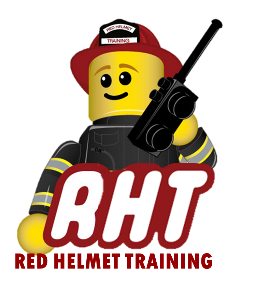 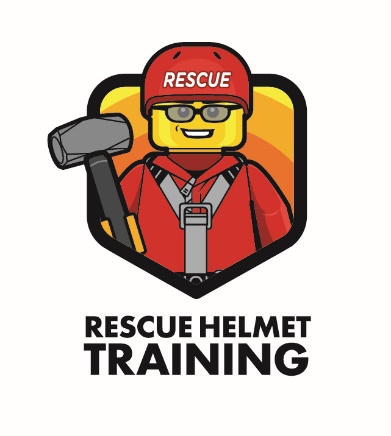 Technical Rescue ClassesAnnounces:		Low Angle Rope RescueDates:			June 20, 21, and 22, 2022Times:			8:00 a.m. – 5:00 p.m. Location:			Alhambra Fire Training Center				911 S. New Avenue				Alhambra, CA 91801                         Instructor:		Guy Brown & StaffFees / Materials:	$500.00 – Payable to Red Helmet TrainingCovers cost of SFT Certificate & MaterialsClass Description:	Designed to equip the student with the techniques and methods for using rope, webbing, hardware friction devices, litters in low angle rescue situations. Areas covered include rope and related equipment, anchor systems, safety lines, stretcher lashing and rigging, mechanical advantage systems, and single-line and two-line rescue systems.PPE Required:	Structure or US&R Helmet, Station or US&R Boots, Station or US&R uniform, Brush Lightweights or US&R Long Sleeve JacketPrerequisites:	NoneTo register for this course please visit the web site.www.RedHelmetTraining.com